С Ъ О Б Щ Е Н И ЕЗа прекратяване на обществена поръчка по реда на чл. 20 ал. 3 т. 1 от ЗОП 	На основание чл. 193 от ЗОП е публикувана в РОП АОП обява № 30 от 06.12.2018 г., с ID 9083997, с предмет „Изграждане на детска площадка до бл. 11 („Утинор“), ул. „Юрий Гагарин“, кв. „Изток“. В първоначално указаният срок, за получаване на оферти, 21.12.2018 г., в Деловодството на Община Перник не е постъпила нито една оферта. 	На основание чл. 188 ал. 2 от ЗОП, срока за получаване на оферти е удължен до 02.01.2019 г., но отново не са постъпили оферти.	Предвид гореизложеното, обявената с предмет „Изграждане на детска площадка до бл. 11 („Утинор“), ул. „Юрий Гагарин“, кв. „Изток“, се прекратява на основание чл. 110 ал. 1 т. 1 от ЗОП.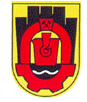 